Publicado en Madrid el 05/03/2020 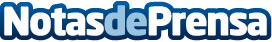 Nuevos tipos de Glucómetros sin pinchazo - Glucometro.com.esEl monitoreo oportuno de los niveles de azúcar en sangre es una de las principales herramientas utilizadas día tras día por los pacientes de control de diabetes en el mundo. Por eso, en los últimos tiempos, diferentes empresas han estado trabajando en perfeccionar un Glucómetro que sea capaz de medir el azúcar en sangre sin tener que pincharte, evitando esos puntos de dolor diarios que sufren las personas con diabetesDatos de contacto:Sergio687159411Nota de prensa publicada en: https://www.notasdeprensa.es/nuevos-tipos-de-glucometros-sin-pinchazo Categorias: Medicina Nutrición Industria Farmacéutica http://www.notasdeprensa.es